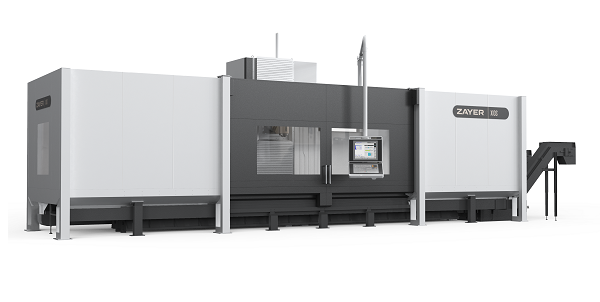 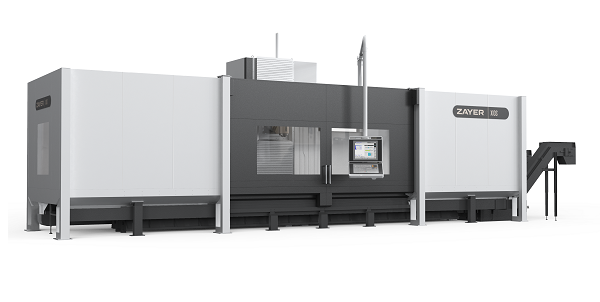   XIOS  3000DIMENSIONES DE TRABAJO / WORKING DIMENSIONSDIMENSIONES DE TRABAJO / WORKING DIMENSIONSDIMENSIONES DE TRABAJO / WORKING DIMENSIONSSuperficie mesaTable surface3.000 x 1.000mmRecorrido longitudinalLongitudinal travel3.000Recorrido transversalCross travel1.200mmRecorrido verticalVertical travel1.200mmDistancia máx. mesa - nariz del cabezalMax. distance from table to spindle nose1.145mmCAPACIDAD DE EJES LINEALES / CAPACITY OF LINEAR AXESCAPACIDAD DE EJES LINEALES / CAPACITY OF LINEAR AXESCAPACIDAD DE EJES LINEALES / CAPACITY OF LINEAR AXESAvance rápido (eje longitudinal)Rapid feed (longitudinal axis)30.000mm/minAvance rápido (eje transversal y vertical)Rapid feed (cross and vertical axis)35.000mm/minAvance de trabajo (eje longitudinal)Working feed (longitudinal axis)25.000mm/minAvance de trabajo (eje transversal y vertical)Working feed (cross and vertical axis)30.000mm/minAccionamientos / Drives:. Eje longitudinal. Longitudinal axisDoble motor piñón-cremalleraRack and double motor and pinionDoble motor piñón-cremalleraRack and double motor and pinion. Eje transversal y vertical. Cross and vertical axisHusillo a bolas / Ball screwHusillo a bolas / Ball screwCONTROL NUMERICO / CNCCONTROL NUMERICO / CNCCONTROL NUMERICO / CNCHEIDENHAIN TNC 640 + HR 510HEIDENHAIN TNC 640 + HR 510HEIDENHAIN TNC 640 + HR 510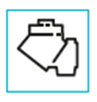 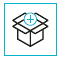 45º, 360.000 posiciones45º, 360.000 positionsPotencia 40 kWPowerVelocidad de giro del cabezal   6000 rpmSpeed of the spindle headAlmacén de herramientas   30 Tool magazineEquipo refrigeración     22 + 5 bar, 1000 lCoolant equipment2 Extractores de virutas de cuello cisne2 Goose neck chip conveyorsProtecciones:	carenado completo sin techoProtections:	complete enclosure open on topAPPs: Dynamic SelectionVirtual Tool OrientationZAYER REMOTE SERVICE